Hantering av covid-19-vaccinSyfteSyftet med rutinen är att beskriva logistik och praktiska hanteringen av vaccin mot covid-19. Rutinen kommer att uppdateras kontinuerligt. Rutinen innehåller först en generell beskrivning som gäller för alla vacciner mot covid-19 och sedan ett specifikt avsnitt för varje enskilt vaccin.Kompletterande information finns i följande riktlinjer och rutiner, Vaccinationsplan Material ”Smittsäker” vaccination - vårdhygien Länk till riktlinjerna, https://www.regionkronoberg.se/vardgivare/vardriktlinjer/smittskydd/information-om-coronavirus/#tab-44186Ordination och dokumentation Cosmic, https://www.regionkronoberg.se/vardgivare/vardadministration/journalhantering/anvandarstod-cosmic/#tab-44018 Beställning/fördelning av vaccindoserVarje vecka tilldelas regionen ett antal doser av vaccin mot covid-19. Utsedda personer från region och kommun ansvarar för att göra en fördelning av doser utifrån prioriterade grupper och gällande vaccinationsplaner. 
Fördelningen meddelas ansvariga på läkemedelsenheten senast fredag förmiddag. Läkemedelsenheten beställer från apoteket till respektive enhet/vårdcentral.LeveransVaccinet levereras till läkemedelsenheten och transporteras sedan vidare till vårdcentralerna via intern transport.
På vårdcentralen tas vaccinet emot av vårdcentralens vaccinsamordnare eller dess ersättare. Vårdcentralens vaccinsamordnare ansvarar för att tomma läkemedelslådor returneras direkt med interntransporten.Kommunens enheter hämtar sedan vaccindoser på avtalad vårdcentral. Vårdcentralens vaccinsamordnare ansvarar för utlämning av vaccin samt eventuella spädningsvätskorLagerjournal ska föras över levererade och uttagna vaccindoser, https://www.regionkronoberg.se/vardgivare/vardriktlinjer/smittskydd/information-om-coronavirus/#tab-44186 SäkerhetDet finns risk för brottslighet från kriminella aktörer som genom bedrägeribrott utnyttjar situationen för egen vinnings skull. Exempel på brott skulle kunna vara stöld av vaccin, försäljning av förfalskade vaccin eller falska vaccinationsintyg m.m.Därför är det viktigt att vaccinet förvaras på ett stöldsäkert sätt samt att de som hanterar vaccinet är noggranna med vilka som tar emot och hanterar vaccinet. För att säkerställa att rätt person hämtar vaccinet, från t.ex. en vårdcentral, ska personen som hämtar vaccinet vara föranmäld och uppskriven på en lista. Vi utlämnande ska det ske en ID-kontroll för att säkerställa att det är den föranmälda personen som hämtar ut vaccinet. Personen som hämtar vaccinet ska signera med namn och datum då vaccinet hämtades ut. Listan ska förvaras hos den verksamhet som lämnar ut vaccinet tills dess att annan information ges från Region Kronobergs säkerhetsenhet. Vaccinet får i samband med transporter inte lämnas utan tillsyn. De som hanterar vaccinet ska verka för att minimera risken för svinn och stöld. Utlämnings- och kvitteringslista finns under riktlinjer: https://www.regionkronoberg.se/vardgivare/vardriktlinjer/smittskydd/information-om-coronavirus/#tab-44186 KassationTomma och ej använda ampuller kasseras i läkemedelsavfall. Burken för läkemedelsavfall returneras regelbundet enligt gällande rutin för hantering av läkemedelsavfall.OBS! 
Kommunens enheter ska återlämna ej använda samt tomma ampuller till vårdcentralen. Kontrollera att antal utlämnade ampuller överensstämmer med antal återlämnade. Återlämnade ampuller signeras på kvittenslistanHygienHantering av sprutor och kanylerFörvara sprutor och kanyler i sina avdelningsförpackningar så långt det är möjligt. Hantera rent och sterilt material med nydesinfekterade händer och på rena ytor också när det är i produktförpackning eller avdelningsförpackning.Tänk på att transportemballage är smutsigt på utsidan. Använd förkläde om det bärs mot kläder och tvätta händerna efter hantering.De kylväskor som används till vaccin rengörs med ytdesinfektion innan de packas. Utsidan på väskan är oren efter transport. När vaccin ska plockas upp ur väskan öppnas väskan först och händerna spritas om innan man tar ut vaccin eller material. En rutin för grundligare rengöring behövs, t ex med mikrofiberduk och vatten eller rengöringsmedel och vatten en gång i veckan om de används mycket.Beskrivning av respektive vaccinComirnaty (Pfizer) LeveransVaccinet levereras måndagar. Tillsammans med vaccinet levereras även natriumklorid 9 mg/ml injektionsvätska som används för spädning av vaccinet.Förvaring Hos leverantören förvaras vaccinet fryst i -70ºC. På enheten ska vaccinet förvaras i kylskåp. HållbarhetVaccinet endast är hållbart 5 dagar i kylskåp. Det innebär att doser som levereras på måndagen kan som längst användas till fredag samma vecka.Utlämnande och vidaretransport Vaccinet packas i kylväska med kylklamp och handduk. OBS! Viktigt att vaccinet förvaras stående och inte skakas under transporten. Se till att inga ”gamla” doser blir kvar i kylen.  Förbrukningsartiklar Comirnaty:https://www.regionkronoberg.se/vardgivare/vardriktlinjer/smittskydd/information-om-coronavirus/#tab-44186 Iordningställande och administreringTa fram de vaccin och material (sprutor, kanyler mm) som behövs vid iordningställande och administrering. Använda aseptisk arbetsteknik! Låt ampullen anta rumstemperatur före upplösning
OBS! Läkemedlet är hållbart 2 timmar i rumstemperatur före spädning.När ampullen är rumstempererad: Vänd ampullen försiktigt 10 gånger före spädning. SKAKA INTE! 
Före spädning kan den upptinade lösningen innehålla vita till benvita, ogenomskinliga amorfa partiklar.BeredningSpäd vaccinet med 1,8 ml natriumklorid 9 mg/ml. Vänd återigen ampullen försiktigt 10 gånger. SKAKA INTE! 
Vaccin efter spädning ska vara en benvit dispersion utan synliga partiklar. Kasta det utspädda vaccinet om det innehåller partiklar eller är missfärgat.Ampullen innehåller nu 5 doser. Om man använder sprutor och kanyler med liten ”deadspace” kan man eventuellt få ut 6 doser.Varje dos ska innehålla 0,3 ml vaccin.Om kvarvarande mängd vaccin i injektionsflaskan inte räcker till en full sjätte dos på 0,3 ml, kasta injektionsflaskan och eventuella restmängder.Kombinera inte överblivna vaccinmängder från olika injektionsflaskor.Märk ampullen med datum och klockslag för spädning.Lösningen ska användas inom 6 timmar.AdministreringUppdragning i spruta kan göras antingen i 1 ml eller 2 ml spruta. Använd i första hand 1 ml spruta med liten ”deadspace” om det finns tillgängligt.Dra upp 0,3 ml vaccin med injektionskanylen (ej genom uppdragningskanyl)Dosering 0,3 ml intramuskulärtNoggrann observation i minst 15 minuter efter vaccination rekommenderasTransport av iordningställt vaccin:OBS! Vaccinet är skakkänsligt. Uppgifter saknas för närvarande om vaccinet kan transporteras efter spädning eller uppdraget i sprutor och därför ska detta om möjligt undvikas. Om transport är nödvändig för att kunna utföra vaccinationen, följ instruktionerna under iordningställande och administrering. Sätt på kanylskyddet och lägg sprutan i en zip-lockpåse och rulla påsen runt sprutan. Lägg sprutan i en kylväska utan kylklamp och arrangera så att påsen eller påsarna ligger så stilla som möjligt. Var noggrann med hygienen, se punkt 6.Moderna vaccin covid-19 (Moderna) LeveransVaccinet levereras måndagarFörvaring Hos leverantören förvaras vaccinet fryst i -20ºC. På enheten ska vaccinet förvaras i kylskåp. HållbarhetVaccinet är hållbart 30 dagar i kylskåp. Viktigt att notera datum vid hemkomstUtlämnande och vidaretransport Vaccinet packas i kylväska med kylklamp och handduk. 
OBS! Viktigt att vaccinet förvaras stående och inte skakas under transporten. Förbrukningsartiklar Moderna:https://www.regionkronoberg.se/vardgivare/vardriktlinjer/smittskydd/information-om-coronavirus/#tab-44186 Iordningställande och administreringTa fram de vaccin och material (sprutor, kanyler mm) som behövs vid iordningställande och administrering. Använda aseptisk arbetsteknik!Låt ampullen anta rumstemperatur 
OBS! Läkemedlet är hållbart 12 timmar i rumstemperatur.När ampullen är rumstempererad: Vänd ampullen försiktigt några gånger före varje uppdragning. SKAKA INTE! Vätskan ska vara vit till benvit i färgen i både injektionsflaska och spruta. Den upptinande lösningen kan innehålla vita eller genomskinliga partiklar. Om lösningen är missfärgad eller innehåller andra partiklar ska ampullen kasserasAmpullen innehåller 10 doser.Märk ampullen med datum och klockslag för första punktering av membranet.Efter brytning ska lösningen användas inom 6 timmar.AdministreringUppdragning i spruta kan göras antingen i 1 ml eller 2 ml spruta. Använd i första hand 1 ml spruta med liten ”deadspace” om det finns tillgängligtDra upp 0,5 ml vaccin med injektionskanylen. Dosering 0,5 ml intramuskulärtNoggrann observation i minst 15 minuter efter vaccination rekommenderas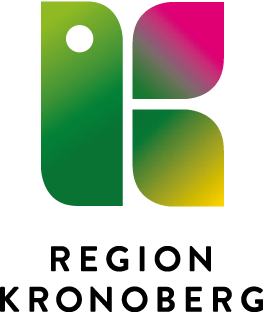 2020-01-19Styrgrupp covid-19 vaccinationMagnus Munge, verksamhetschef läkemedelsenheten